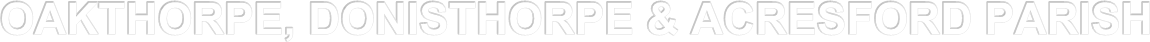 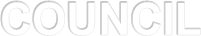 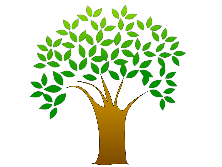 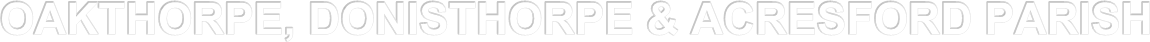 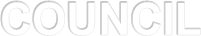 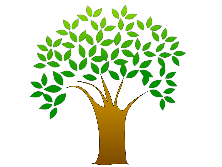 Budget Projects 2020/2022£15500 Project money Money remaining in present MVAS (separate money from budgeted pot) 1x A444 (IM) £5531.94 - £4439.95 = £1091.991 x Measham Road Acresford to collect dataRESOLUTION: To Ring Fence £7000    £7000 – £5521.99 = £1478.01Upgrade of CCTV at OCLC – RESOLVED To ring fence £2000 £2000 Oakthorpe Play area Gate & railings – linked to home farm project. Medium term Once first home is occupied council can apply for fundingCommemorative bench for those who lost their lives in conflictRESOLUTION To Ring Fence £1000 for a memorial bench to go into memorial grounds to commemorate all personnel who have served in the armed forces & 100yrs of RBLAcresford commemorative bench on list & then Oakthorpe Every year look at project list & allocate funds Replace notice boards. Another one in Donisthorpe,Lockable notice boards need internal backing replaced. OCLC needs notice board as ODAPC basePermission needed from LCC to install as on footpath borderRESOLVED To Ring fence £1000 for notice boards to repair/replaceParish furniture £2000 – £245.26 (bench repairs) = £1754.74Annual awards for individual /group services to the community who have supported things in the parish. Nominated  by the parishioners.Import to show the community we care and identify what they do is important...Buy shields/plaque in recognition of services to the community. Board/book with record RESOLUTION To ring fence £500 to fund awards for parishioners in the community£500 Replacement to Wilson Todd?  Non-academic – Local covid heroes – looking after othersRESOLUTION To ring fence £500 towards award for young people for being a good citizen£500- £160 = £340RESOLUTION To Ring Fence £3500 for Leisure centre if need, if not needed will be  moved into reserves£35009. Donisthorpe– play areas  medium term planWill be expensive, normally money comes is from new developments for play areas. 10. Youth wanting to create track/ jumps for bikes. Skate park – looking at something for older children Obstacle tack.Medium priority – Council to identify land. S106 Home farm development funds will need to be used on play area in Oakthorpe. Possible conversation with Jamie Wild to talk to architect about to building in play area/track. Children need to be asked their own opinion.  and council should listen. 10. Planters on entrance to village  - low priority move to medium        Who is going to maintains them?             Pass back to community groups?              11. Wildflowers & bulbsBrightened verges and purchases more build for green spaceGrant applied for green root -  bulbs £120 – match funded 